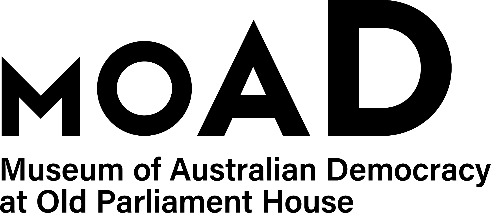 APPLICATION COVERSHEET
Please complete this form and include as part of your applicationThe information provided in this form is used for administrative and statistical purposes. Statistical information may be shared with other Government agencies to ensure compliance with Commonwealth laws and will be provided in an unidentifiable manner. Applicants who choose to be considered for employment opportunities in other agencies, must understand that in so doing they provide MoAD with the ability to share information provided in this form and their application with other agencies.  Full details relating to the collection and use of personal information is outlined in the MoAD Privacy Policy.DETAILS OF ADVERTISED VACANCYDETAILS OF ADVERTISED VACANCYDETAILS OF ADVERTISED VACANCYDETAILS OF ADVERTISED VACANCYDETAILS OF ADVERTISED VACANCYDETAILS OF ADVERTISED VACANCYPosition Number:Classification:Position title:How did you first become aware of this employment opportunity?  MoAD Website      APSJobs       AMaGA Jobs   Other………………..(please specify)How did you first become aware of this employment opportunity?  MoAD Website      APSJobs       AMaGA Jobs   Other………………..(please specify)How did you first become aware of this employment opportunity?  MoAD Website      APSJobs       AMaGA Jobs   Other………………..(please specify)How did you first become aware of this employment opportunity?  MoAD Website      APSJobs       AMaGA Jobs   Other………………..(please specify)How did you first become aware of this employment opportunity?  MoAD Website      APSJobs       AMaGA Jobs   Other………………..(please specify)How did you first become aware of this employment opportunity?  MoAD Website      APSJobs       AMaGA Jobs   Other………………..(please specify)Request to be considered for similar vacancies in other agenciesIf you are placed on a Merit List via this selection process, are you willing to be considered for a similar vacancy in another agency?         Yes            NoRequest to be considered for similar vacancies in other agenciesIf you are placed on a Merit List via this selection process, are you willing to be considered for a similar vacancy in another agency?         Yes            NoRequest to be considered for similar vacancies in other agenciesIf you are placed on a Merit List via this selection process, are you willing to be considered for a similar vacancy in another agency?         Yes            NoRequest to be considered for similar vacancies in other agenciesIf you are placed on a Merit List via this selection process, are you willing to be considered for a similar vacancy in another agency?         Yes            NoRequest to be considered for similar vacancies in other agenciesIf you are placed on a Merit List via this selection process, are you willing to be considered for a similar vacancy in another agency?         Yes            NoRequest to be considered for similar vacancies in other agenciesIf you are placed on a Merit List via this selection process, are you willing to be considered for a similar vacancy in another agency?         Yes            NoPERSONAL PARTICULARSPERSONAL PARTICULARSPERSONAL PARTICULARSPERSONAL PARTICULARSPERSONAL PARTICULARSPERSONAL PARTICULARSTitle:   Dr      Mr.      Mrs      Ms      Miss     Other…………….. Dr      Mr.      Mrs      Ms      Miss     Other…………….. Dr      Mr.      Mrs      Ms      Miss     Other…………….. Dr      Mr.      Mrs      Ms      Miss     Other…………….. Dr      Mr.      Mrs      Ms      Miss     Other……………..Gender Male      Female      X - Indeterminate / Intersex / Unspecified Male      Female      X - Indeterminate / Intersex / Unspecified Male      Female      X - Indeterminate / Intersex / Unspecified Male      Female      X - Indeterminate / Intersex / Unspecified Male      Female      X - Indeterminate / Intersex / UnspecifiedSurname:Given Names:Address for correspondence:Telephone (work): Telephone (mobile): E-mail address: Preferred method of contact: Mobile      Work phone      Email      Other…………….. Mobile      Work phone      Email      Other…………….. Mobile      Work phone      Email      Other…………….. Mobile      Work phone      Email      Other…………….. Mobile      Work phone      Email      Other……………..Are you an Australian Citizen Yes            No Employees must hold Australian Citizenship.  Permanent Residency status does not meet this criterion. Yes            No Employees must hold Australian Citizenship.  Permanent Residency status does not meet this criterion. Yes            No Employees must hold Australian Citizenship.  Permanent Residency status does not meet this criterion. Yes            No Employees must hold Australian Citizenship.  Permanent Residency status does not meet this criterion. Yes            No Employees must hold Australian Citizenship.  Permanent Residency status does not meet this criterion.CURRENT EMPLOYMENT DETAILSCURRENT EMPLOYMENT DETAILSCURRENT EMPLOYMENT DETAILSCURRENT EMPLOYMENT DETAILSCURRENT EMPLOYMENT DETAILSCURRENT EMPLOYMENT DETAILSAre you currently employed within:  APS      ACT Government      Private Sector      Currently not employedAre you currently employed within:  APS      ACT Government      Private Sector      Currently not employedAre you currently employed within:  APS      ACT Government      Private Sector      Currently not employedAre you currently employed within:  APS      ACT Government      Private Sector      Currently not employedAre you currently employed within:  APS      ACT Government      Private Sector      Currently not employedAre you currently employed within:  APS      ACT Government      Private Sector      Currently not employedCurrent Employer:Current Employer:Current Employer:AGS Number (if applicable):AGS Number (if applicable):AGS Number (if applicable):Classification (if applicable):Classification (if applicable):Classification (if applicable):Actual:                 Actual:                 Nominal:       Position Title:Position Title:Position Title:Employment Type:Employment Type:Employment Type:  Ongoing / Permanent   Non ongoing / Temporary / Casual  Ongoing / Permanent   Non ongoing / Temporary / Casual  Ongoing / Permanent   Non ongoing / Temporary / CasualDate Commenced:Date Commenced:Date Commenced:Do you hold a current Commonwealth Security Clearance?Do you hold a current Commonwealth Security Clearance?Do you hold a current Commonwealth Security Clearance?  Yes            No            Yes            No            Yes            No          In the last 5 years, have you ever been investigated for or found to have breached the APS Code of Conduct or any codes of conduct applying to non APS employment? In the last 5 years, have you ever been investigated for or found to have breached the APS Code of Conduct or any codes of conduct applying to non APS employment? In the last 5 years, have you ever been investigated for or found to have breached the APS Code of Conduct or any codes of conduct applying to non APS employment?   No      Yes – please provide details    No      Yes – please provide details    No      Yes – please provide details  If you have taken a redundancy benefit from an APS Agency in the last 12 months please indicate the date your exclusion period expires.  If you have taken a redundancy benefit from an APS Agency in the last 12 months please indicate the date your exclusion period expires.  If you have taken a redundancy benefit from an APS Agency in the last 12 months please indicate the date your exclusion period expires.  Expiry Date      /     /     Expiry Date      /     /     Expiry Date      /     /     REFEREE DETAILSREFEREE DETAILSREFEREE DETAILSREFEREE DETAILSREFEREE DETAILSREFEREE DETAILSReferee OneReferee OneReferee TwoReferee TwoName: Name: Organisation:Organisation:Position Title:Position Title:Relationship:Relationship:Contact Telephone:Contact Telephone:Email address:Email address:WORKPLACE DIVERSITY DETAILS
The following questions are for statistical and reporting purposes only and will not be used in the assessment of your application for this position.WORKPLACE DIVERSITY DETAILS
The following questions are for statistical and reporting purposes only and will not be used in the assessment of your application for this position.WORKPLACE DIVERSITY DETAILS
The following questions are for statistical and reporting purposes only and will not be used in the assessment of your application for this position.WORKPLACE DIVERSITY DETAILS
The following questions are for statistical and reporting purposes only and will not be used in the assessment of your application for this position.WORKPLACE DIVERSITY DETAILS
The following questions are for statistical and reporting purposes only and will not be used in the assessment of your application for this position.WORKPLACE DIVERSITY DETAILS
The following questions are for statistical and reporting purposes only and will not be used in the assessment of your application for this position.Do you identify yourself as a member of Aboriginal / Torres Strait Islander?Do you identify yourself as a member of Aboriginal / Torres Strait Islander?Do you identify yourself as a member of Aboriginal / Torres Strait Islander?Do you identify yourself as a member of Aboriginal / Torres Strait Islander? Yes       No Yes       NoDo you identify yourself from a non-english speaking background? 	             Do you identify yourself from a non-english speaking background? 	             Do you identify yourself from a non-english speaking background? 	             Do you identify yourself from a non-english speaking background? 	              Yes       No Yes       NoRECRUITABILITY applies to this vacancy.  Under the RecruitAbility scheme you will be invited to participate in further assessment activity for the vacancy if you choose to apply under the scheme; declare you have a disability and meet the minimum requirements for the job.  For more information see: http://www.apsc.gov.au/priorities/disability/recruitability.RECRUITABILITY applies to this vacancy.  Under the RecruitAbility scheme you will be invited to participate in further assessment activity for the vacancy if you choose to apply under the scheme; declare you have a disability and meet the minimum requirements for the job.  For more information see: http://www.apsc.gov.au/priorities/disability/recruitability.RECRUITABILITY applies to this vacancy.  Under the RecruitAbility scheme you will be invited to participate in further assessment activity for the vacancy if you choose to apply under the scheme; declare you have a disability and meet the minimum requirements for the job.  For more information see: http://www.apsc.gov.au/priorities/disability/recruitability.RECRUITABILITY applies to this vacancy.  Under the RecruitAbility scheme you will be invited to participate in further assessment activity for the vacancy if you choose to apply under the scheme; declare you have a disability and meet the minimum requirements for the job.  For more information see: http://www.apsc.gov.au/priorities/disability/recruitability.RECRUITABILITY applies to this vacancy.  Under the RecruitAbility scheme you will be invited to participate in further assessment activity for the vacancy if you choose to apply under the scheme; declare you have a disability and meet the minimum requirements for the job.  For more information see: http://www.apsc.gov.au/priorities/disability/recruitability.RECRUITABILITY applies to this vacancy.  Under the RecruitAbility scheme you will be invited to participate in further assessment activity for the vacancy if you choose to apply under the scheme; declare you have a disability and meet the minimum requirements for the job.  For more information see: http://www.apsc.gov.au/priorities/disability/recruitability.Do you identify as having a disability?Do you identify as having a disability?Do you identify as having a disability?Do you identify as having a disability? Yes            No Yes            NoDo you have an illness, injury or disability that impacts on your daily life?Do you have an illness, injury or disability that impacts on your daily life?Do you have an illness, injury or disability that impacts on your daily life?Do you have an illness, injury or disability that impacts on your daily life? Yes            No Yes            NoDo you require any special assistance to attend further selection activities? Do you require any special assistance to attend further selection activities? Do you require any special assistance to attend further selection activities? Do you require any special assistance to attend further selection activities?  Yes            No Yes            NoDECLARATIONDECLARATIONDECLARATIONDECLARATIONDECLARATIONDECLARATION  I declare the information that I have provided on this form is true and complete.Print First Name and Surname  I declare the information that I have provided on this form is true and complete.Print First Name and Surname  I declare the information that I have provided on this form is true and complete.Print First Name and Surname  I declare the information that I have provided on this form is true and complete.Print First Name and Surname  I declare the information that I have provided on this form is true and complete.Print First Name and Surname  I declare the information that I have provided on this form is true and complete.Print First Name and Surname